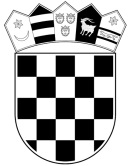              REPUBLIKA HRVATSKA       MINISTARSTVO PRAVOSUĐA  UPRAVA ZA ZATVORSKI SUSTAV I PROBACIJU                      Zatvor u Požegi  Razdjel: Ministarstvo pravosuđaGlava: Uprava za zatvorski sustav i probacijuProračunski korisnik : Zatvor u Požegi	RDKP: 50400Matični broj : 04982533OIB: 74353238879Šifranska oznaka : 8423BILJEŠKE UZ FINANCIJSKA IZVJEŠĆAI – VI 2020. GODINEBilješka 1.Izvještaj o prihodima i rashodima, primicima i izdacimaPrihodi poslovanjaAOP 089  Na ovoj poziciji iskazani su prihodi od prodaje rashodovane imovine u iznosu 1.100 knAOP 116  Na ovoj poziciji iskazani su prihodi od pruženih usluga kopiranja za zatvorenikeAOP 126  Na ovoj poziciji iskazani su prihodi od pruženih usluga koji su ostvareni radom zatvorenika i davanjem u zakup poslovnog prostora za instant napitke.AOP 147  Na ovoj poziciji iskazani su prihodi od rabata koji je ostvaren putem zatvorske prodavaonice (kantine), a koji je utrošen za troškove poboljšanja uvjeta zatvorenika po dobivenoj suglasnosti. Također naplaćen je i prihod od osiguranja za nastalu štetu za službeno vozilo.Uz navedene prihode, ukupni prihodi poslovanja u iznosu od 4.424.185 kn ostvareni su prihodima iz proračuna koji služe za redovno poslovanje.Rashodi poslovanjaAOP 341 Na ovoj poziciji nalaze se rashodi za nabavu opreme po dobivenim suglasnostimaU Požegi, 9.srpnja 2020.Sastavio: Dominko Vidović                  							                UPRAVITELJ									    Tomislav FerencAOPOPISOstvareno u izvještajnom razdoblju089Ostali prihodi od nefinancijske imovine 1.100116Ostali nespomenuti prihodi90126Prihodi od pruženih usluga 97.413132Prihodi iz nadležnog proračuna za financiranje rashoda poslovanja4.780.807147Ostali prihodi44.897001PRIHODI POSLOVANJA4.924.307AOPOPISOstvareno I.-VI.2020.150Plaće3.195.905155Ostali rashodi za zap.123.724156Doprinosi na plaći887.822161Naknade trošk. zap.157.314166Rashodi za mat. i en.219.671174Rashodi za usluge163.602184Naknade za osobama izvan radnog odnosa700185Ostali nesp. rashodi48.837193Financijski rashodi994341Rashodi za nabavu nefinancijske imovine42.461404UKUPNI RASHODI4.841.030